International Centre for Information Systems and Audit (iCISA)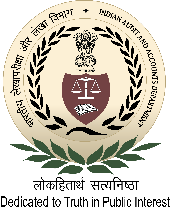 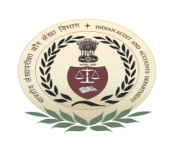 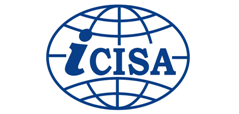 A-52, Sector - 62, Institutional Area, Noida - 201307 Course ScheduleNational Training Programme on“IT Audit”[for the officers of O/o the Principal Director of Audit(E&SM), New Delhi]13 – 14 May, 2019Registration: 09:30 AM - 09:45 AM (at Room no.111) on 13 May 2019Tea/Coffee Break:  11:15 AM - 11:45 AM            Lunch:  01:00 PM - 02:00 PM	Tea/Coffee Break:	03:15 PM - 03:45 PMDate and DaySession - I(10:00 AM to 11.15 AM)Session - II(11:45 AM to 01.00 PM)Session - III(02:00 PM to 03.15 PM)Session - IV(03.45 PM to 05:00 PM)13 May 2019(Monday)Overview of IT AuditPlanning IT Audit and Audit Design MatrixRisk Assessment in IT Audit Taking Dump of SQL Server/ DB2 and restoring the sameFaculty/SpeakerMr. Abhay SinghDeputy DirectorMr. K.P. Singh, SAOMr. K.P. Singh, SAO Mr. Sekharesh Sen, SAOFaculty/SpeakerRoom no. 213Room no. 213Room no. 213Room no. 11114 May 2019 (Tuesday)Understanding IT controls (SoDs, operational controls, access and environment controls, change controls and application controls), Understanding IT controls (SoDs, operational controls, access and environment controls, change controls and application controls), Understanding BCP and DRP, Audit concerns of Information security and Development and Acquisition, and EvaluationUnderstanding BCP and DRP, Audit concerns of Information security and Development and Acquisition, and EvaluationFaculty/SpeakerMr. K.P. Singh, SAO Mr. K.P. Singh, SAO Mr. K.P. Singh, SAOMr. K.P. Singh, SAOFaculty/SpeakerRoom no. 213Room no. 213Room no. 213Room no. 213